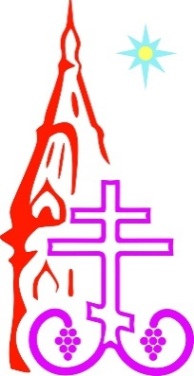 УТВЕРЖДЕНОМитрополит Красноярский и Ачинский _________________  (Митрополит Пантелеимон) «___» ________ 20___г.ПОЛОЖЕНИЕО Красноярском съезде православной молодёжи.ОБЩИЕ ПОЛОЖЕНИЯНастоящее Положение регулирует порядок проведения Красноярского молодёжного съезда (далее – Съезд);Организаторами Съезда является Отдел по делам молодёжи Красноярской Епархии;Съезд проводится на территории скита Иоанна Милостивого, п. Манский, Красноярский Край;Дата проведения съезда с 21 по 28 июля 2019 года;ЦЕЛИ И ЗАДАЧИ СЪЕЗДАСъезд посвящён семейным ценностям и христианским добродетелям;Целями и задачами молодёжного Съезда являются:Приобщение подростков и молодёжи к христианским и семейным ценностям;Объединение православной молодёжи;Приобщение подростков и молодёжи к культурному наследию;Приобретение навыков межличностного взаимодействия;Раскрытие и развитие творческих способностей молодежи;Создание условий для общения и взаимодействия. молодежи УЧАСТНИКИ СЪЕЗДАУчастниками Съезда являются молодые люди и девушки, состоящие в православных воскресных школах, молодёжных клубах, братствах, дружинах. Возрастной ценз для участников Съезда – от 14 до 25 лет;Допускается участие в Съезде лиц, вне возрастного ценза, указанного в п.3.2. – с согласия организаторов;УСЛОВИЯ УЧАСТИЯ В СЪЕЗДЕДля участия в Съезде необходимо в срок до 14.07. 2019 года направить в Отдел по молодёжному служению Красноярской Епархии точный список участников от организации; Допускается регистрация через социальную сеть ВКонтакте на страничке молодёжного отдела: https://vk.com/kerpc.molod по установленной форме;В случае, если участник Съезда совершеннолетний, необходимо заполнить соответствующую форму (Приложение А) и направить на почту отдела по адресу krskpravmolodej@inbox.ru; В случае, если участник Съезда является несовершеннолетним, необходимо заполнить соответствующую форму (Приложение Б) и направить на почту отдела krskpravmolodej@inbox.ru. Распечатанную форму необходимо предоставить руководству Съезда или его заместителям.Для участия в съезде необходимо внести денежный взнос в размере 2500 рублей (две тысячи пятьсот рублей) с человека. В данную сумму не входят транспортные расходы;Пребывание на территорию скита осуществляется самостоятельно.  По взаимной договорённости участников пребывание на территорию скита может быть организовано общественным или личным транспортом. Каждая группа лиц, которая имеет в составе несовершеннолетних, определяет ответственного руководителя группы. На имя руководителя группы пишется форма согласия (Приложение Б). Руководитель группы должен иметь точный список участников и заполненные формы согласия. Руководитель группы обязуется находиться на территории скита без выезда на всё время пребывание на Съезде, активно помогать организаторам в поддержании дисциплины, участвовать в организации и проведении мероприятий.Участники обязуются соблюдать запреты и ограничения, описанные в пункте 8 настоящего Положения;Рекомендуется заранее подготовиться к съезду. Приблизительный список вещей обозначен в Приложении В;РУКОВОДСТВО СЪЕЗДОМПодготовку и проведение Съезда осуществляет Отдел по делам молодёжи Красноярской Епархии; На месте фактическое руководство осуществляется руководителем Съезда и его заместителями; ВЗАИМООТНОШЕНИЯ ВО ВРЕМЯ СЪЕЗДА Все прибывающие на Съезде лица находятся в беспрекословном послушании у руководителя Съезда;Если во время Съезда возникают конфликты, то для преодоления их нужно обратиться к руководителю Съезда. Все участники Съезда живут согласно установленным и благословленным правилам.  Участники смены относятся друг к другу с любовью, терпением, заботой и уважениемПРОГРАММА СЪЕЗДАОрганизация Съезда проводится в соответствии со следующим планом мероприятий:В план могут быть внесены незначительные изменения. Съезд функционирует согласно распорядку дня. С распорядком дня можно ознакомиться ниже (Приложение Г).ЗАПРЕТЫ И ОГРАНИЧЕНИЯ На территории Скита запрещено:Находиться в откровенной одежде, купальных костюмах;Привозить, производить и употреблять табак, алкоголь, наркотические и психотропные вещества;Употреблять нецензурную лексику, жаргонизмы, вульгарные, непристойные, бранные выражения;Привозить в лагерь домашних животных и оставлять их в лагере;Ввозить на территорию скита оружие всех видов и пиротехнические средства;Использовать акустические системы, мощные колонки, мегафоны, микрофоны;Оскорблять Православную Веру и участников Съезда – в словесной или иной форме;Вести себя вульгарно, вызывающе; Провоцировать конфликты;КОНТАКТЫ ОРГАНИЗАТОРОВВопросы, не указанные в данном Положении по мере их возникновения, решаются организаторами Съезда:Руководитель отдела по молодёжному служению иерей Максим Снурников (тел. +7923-299-80-21);Помощник руководителя отдела по молодёжному служению Никита Максимович Лейченко (тел. +7950-977-77-27);Почта Отдела:  krskpravmolodej@inbox.ru;Согласовано Отдел по молодёжному служению		___________										     (подпись)ПРИЛОЖЕНИЕ ВРЕКОМЕНДУЕМЫЙ СПИСОК ВЕЩЕЙ ДЛЯ СЪЕЗДАПакет документов (паспорт или его копия, свидетельство о рождении, распечатанная форма регистрации несовершеннолетних участников, страховка от клещевого энцефалита (если имеется), полис обязательного медицинского страхования;Аптечка индивидуальная (собирается самостоятельно – с учётом индивидуальных особенностей участника Съезда);Повседневная одежда;Тёплые вещи;Банные принадлежности и средства личной гигиены;Купальные костюмы;Платки и юбки (для девушек) рубашка и брюки (для мужчин) – одежда для посещения храма;Снаряжение для похода (небольшой рюкзак, ёмкость для воды, удобная обувь)ПРИЛОЖЕНИЕ ГРАСПОРЯДОК ДНЯПодъём МолитваЗарядкаЗавтракОглашение темы дняПослушания по группамЗащита темы дняСон час или досугПолдникЛекционная частьДосуг и послушанияУжинМолитваСвечаКостёрОтбойДатаДобродетельдняЗапланированные мероприятия в течении дняНаставник21.07.-День заезда-22.07.ВерностьЛекции на темы:Быт и устройство семьи в Ветхом ЗаветеПервохристианские семьи: быт и устройствоИерей Александр Федурин, штатный священник Свято-Троицкого собора г. Красноярска 23.07.ЖертвенностьЛекция на тему:Миссионерство в современном миреИерей Андрей Дорогов, руководитель миссионерского отдела Красноярской Епархии24.07.-Поход на Манскую петлюДьякон Сергей Смоляков, начальник штаба дружины «Мангазея» 25.07.ТрудолюбиеМастер-класс по историческим танцамФёдорова Диана Александровна, руководитель студии исторического танца «Талисман»26.07.Любовь к ближнему Лекция на тему: «Иерархия в семье в XXI веке»Бардаков Андрей Васильевич, Директор Архиерейского образовательного центра Красноярской епархии27.07-Подведение итогов;Подготовка к Таинствам;Лекции на темы:Конфликты в семье. Методы выхода из конфликта;«Оружие массового погружения»Иванова Наталья Александровна, психолог28.07-День обшей Исповеди и Причастия. День выезда-